Информационный  бюллетеньСельского поселения «Пустозерский сельсовет» Заполярного районаНенецкого автономного округа* * * * * * * * * * * * * * * * * * * * * * * * * * * * * * * * * * * * 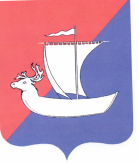 АДМИНИСТРАЦИЯ СЕЛЬСКОГО ПОСЕЛЕНИЯ «ПУСТОЗЕРСКИЙ  СЕЛЬСОВЕТ» ЗАПОЛЯРНОГО РАЙОНА НЕНЕЦКОГО АВТОНОМНОГО ОКРУГАП О С Т А Н О В Л Е Н И Еот  30 .12.2022   № 114с. Оксино Ненецкий автономный округОБ  УТВЕРЖДЕНИИ  ПОРЯДКА  ПРЕДОСТАВЛЕНИЯ  СУБСИДИЙ  ИЗ БЮДЖЕТА  СЕЛЬСКОГО ПОСЕЛЕНИЯ «ПУСТОЗЕРСКИЙ СЕЛЬСОВЕТ» ЗАПОЛЯРНОГО РАЙОНА НЕНЕЦКОГО АВТОНОМНОГО ОКРУГА  ЮРИДИЧЕСКИМ ЛИЦАМ, ИНДИВИДУАЛЬНЫМ  ПРЕДПРИНИМАТЕЛЯМ  И  ФИЗИЧЕСКИМ  ЛИЦАМ  НА  ВОЗМЕЩЕНИЕ  НЕДОПОЛУЧЕННЫХ  ДОХОДОВ ИЛИ ФИНАНСОВОЕ ВОЗМЕЩЕНИЕ ЗАТРАТ,  ВОЗНИКАЮЩИХ  ПРИ  ОКАЗАНИИ  ЖИТЕЛЯМ ПОСЕЛЕНИЯ УСЛУГ  ОБЩЕСТВЕННЫХ БАНЬВ соответствии со статьей 78 Бюджетного кодекса Российской Федерации, Постановлением Правительства Российской Федерации от 06.09.2016 N 887 "Об общих требованиях к нормативным правовым актам, муниципальным правовым актам, регулирующим предоставление субсидий юридическим лицам (за исключением субсидий государственным (муниципальным) учреждениям), индивидуальным предпринимателям, а также физическим лицам - производителям товаров, работ, услуг", Администрация Сельского поселения «Пустозерский сельсовет» Заполярного  района Ненецкого автономного округа ПОСТАНОВЛЯЕТ:1. Утвердить прилагаемый Порядок предоставления субсидий из бюджета Сельского поселения  «Пустозерский сельсовет» Заполярного района Ненецкого автономного округа юридическим лицам, индивидуальным предпринимателям и физическим лицам на возмещение недополученных доходов или финансовое возмещение затрат, возникающих при оказании жителям поселения услуг общественных бань.   2.  Признать утратившим силу:- постановление Администрации муниципального образования «Пустозерский сельсовет» Ненецкого автономного округа от 30.12.2020 № 131 «Об утверждении Порядка предоставления субсидий из бюджета муниципального образования «Пустозерский сельсовет» Ненецкого автономного округа юридическим лицам, индивидуальным предпринимателям и физическим лицам на возмещение недополученных доходов или финансовое возмещение  затрат, возникающих при оказании  жителям  поселения услуг общественных бань»;- постановление Администрации муниципального образования «Пустозерский сельсовет» Ненецкого автономного округа от 17.02.2021 № 13 «О внесении изменений  в  Порядок предоставления субсидий из бюджета муниципального образования «Пустозерский сельсовет» Ненецкого автономного округа юридическим лицам, индивидуальным предпринимателям и физическим лицам на возмещение недополученных доходов или финансовое возмещение  затрат, возникающих при оказании  жителям  поселения услуг общественных бань»;- постановление Администрации муниципального образования «Пустозерский сельсовет» Ненецкого автономного округа от 12.03.2021 № 22 «О внесении изменений  в  Порядок предоставления субсидий из бюджета муниципального образования «Пустозерский сельсовет» Ненецкого автономного округа юридическим лицам, индивидуальным предпринимателям и физическим лицам на возмещение недополученных доходов или финансовое возмещение  затрат, возникающих при оказании  жителям  поселения услуг общественных бань»;- постановление Администрации муниципального образования «Пустозерский сельсовет» Ненецкого автономного округа от 29.12.2021 № 124 «О внесении изменений  в  Порядок предоставления субсидий из бюджета муниципального образования «Пустозерский сельсовет» Ненецкого автономного округа юридическим лицам, индивидуальным предпринимателям и физическим лицам на возмещение недополученных доходов или финансовое возмещение  затрат, возникающих при оказании  жителям  поселения услуг общественных бань»;- постановление Администрации муниципального образования «Пустозерский сельсовет» Ненецкого автономного округа от 19.12.2022 № 104 «О внесении изменений  в  Порядок предоставления субсидий из бюджета муниципального образования «Пустозерский сельсовет» Ненецкого автономного округа юридическим лицам, индивидуальным предпринимателям и физическим лицам на возмещение недополученных доходов или финансовое возмещение  затрат, возникающих при оказании  жителям  поселения услуг общественных бань»;        3. Настоящее постановление вступает в силу после его официального опубликования (обнародования) и распространяет свое действие на правоотношения,  возникшие с 1 января 2023 года.Глава Сельского поселения«Пустозерский сельсовет» ЗР НАО                                                         С.М.Макарова                                                                                                                                                                   Приложениек Постановлению АдминистрацииСельского поселения «Пустозерский сельсовет» ЗР НАО                                                                                                  от   30.12.2022   № 114Порядокпредоставления субсидий из бюджета Сельского поселения «Пустозерский сельсовет» Заполярного района Ненецкого автономного округа юридическим лицам, индивидуальным предпринимателям и физическим лицам на возмещение недополученных доходов или финансовое возмещение затрат, возникающих при оказании жителям поселения услуг общественных бань1. Общие положения1.1. Настоящий Порядок предоставления субсидий из бюджета Сельского поселения «Пустозерский сельсовет» Заполярного района Ненецкого автономного округа юридическим лицам, индивидуальным предпринимателям и физическим лицам на возмещение недополученных доходов, возникающих при оказании населению услуг общественных бань (далее – Порядок) определяет условие и порядок предоставления субсидий,  требования к отчетности, требования об осуществлении контроля за соблюдением условий, целей и порядка предоставления субсидий и ответственности за их нарушение.1.2. Для целей настоящего Порядка используются следующие понятия:а) заявитель - юридическое лицо (за исключением государственных (муниципальных) учреждений), индивидуальный предприниматель, физическое лицо - производитель товаров, работ, услуг, подавший заявление о рассмотрении возможности предоставления субсидий;б) получатель субсидии - юридическое лицо (за исключением государственных (муниципальных) учреждений), индивидуальный предприниматель, физическое лицо - производитель товаров, работ, услуг, с которым заключено соглашение (договор) о предоставлении субсидии.1.3. Субсидии предоставляются юридическим лицам (за исключением государственных (муниципальных) учреждений), индивидуальным предпринимателям, физическим лицам - производителям товаров, работ, услуг  в целях возмещение недополученных доходов заявителя, возникающих при оказании населению услуг общественных бань по тарифам, не обеспечивающим положительный финансовый результат при оказании услуг общественных бань.1.4. Перечисление субсидий осуществляется Администрацией Сельского поселения «Пустозерский сельсовет» Заполярного района Ненецкого автономного округа (далее – Администрация муниципального образования) на безвозмездной и безвозвратной основе в соответствии с лимитами бюджетных обязательств на предоставление субсидий на соответствующий финансовый год в бюджете Сельского поселения «Пустозерский сельсовет» Заполярного района Ненецкого автономного округа.2. Критерии отбора юридических лиц (за исключениемгосударственных (муниципальных) учреждений),индивидуальных предпринимателей, физических лиц,имеющих право на получение субсидий2.1. Право на получение субсидий имеют заявители, удовлетворяющие следующим критериям отбора:а) оказание населению услуг общественных бань, расположенных в населенных пунктах Сельского поселения «Пустозерский  сельсовет» Заполярный района Ненецкого автономного округа: село Оксино,  поселок  Хонгурей;б) соответствующие условиям, указанных в абз. «в» подпункта 3.1. настоящего Порядка.3. Условия предоставления субсидий3.1. Условиями предоставления субсидий являются:а) взимание с населения платы за разовое посещение общественной бани в следующем размере:- дети в возрасте от 7 до 14 лет - не более 120 рублей;- взрослые - не более 200  рублей,  с 01.07.2023 года – 220 рублей.Предоставление права бесплатного посещения общественной бани следующим категориям граждан:– участникам Великой Отечественной войны и участникам боевых действий,– лицам, проработавшим в тылу в период Великой Отечественной войны,– гражданам 1932 – 1945 годов рождения, относящимся к категории детей сурового времени («дети войны»),– вдовам участников Великой Отечественной войны,– лицам, признанным пострадавшими от политических репрессий,-неработающим лицам, которым присвоено звание «Ветеран  труда и (или) «Ветеран труда  Ненецкого  автономного округа– лицам, удостоенным звания «Почетный гражданин Заполярного района»,– неработающим инвалидам,- ветеран Заполярного районаПраво бесплатного посещения гражданина из числа указанных категорий граждан действует на 13 посещений общественной бани в квартал в дни посещения согласно графику работы общественной бани при предъявлении документа (ов), подтверждающих отнесение к указанной категории граждан,  -  детям в возрасте до 7 лет, детям-инвалидам и детям из многодетных семей в возрасте до 18 лет.Право бесплатного посещения предоставляется без ограничения количества посещений в дни посещения согласно графику работы общественной бани при предъявлении документа(ов), подтверждающих отнесение к указанной категории граждан.Услуги по приобретению и выдаче билетов (талонов) на бесплатное посещение общественных бань на территории Сельского поселения «Пустозерский сельсовет» Заполярного района Ненецкого автономного округа оказывает МКП «Пустозерское».б) наличие у заявителя согласованного с Администрацией Сельского поселения графика работы общественной бани;в) соответствие получателя субсидии на первое число месяца, предшествующего месяцу, в котором планируется заключение соглашения (договора) о предоставлении субсидий, следующим требованиям:- у заявителя должна отсутствовать задолженность по налогам, страховым взносам и иным обязательным платежам в бюджеты всех уровней и внебюджетные фонды (для заявителей - физических лиц) либо указанная задолженность не должна превышать двадцать пять процентов балансовой стоимости активов заявителя по данным бухгалтерской отчетности за последний отчетный период (для прочих заявителей) - у получателя субсидии должна отсутствовать просроченная задолженность по возврату в соответствующий бюджет бюджетной системы Российской Федерации субсидий, бюджетных инвестиций, предоставленных в том числе в соответствии с иными правовыми актами, и иная просроченная задолженность перед соответствующим бюджетом бюджетной системы Российской Федерации - заявитель субсидии не должен находиться в процессе реорганизации, ликвидации, банкротства и не должен иметь ограничения на осуществление хозяйственной деятельности - заявитель субсидии не должен являться иностранным юридическим лицом, а также российским юридическим лицом, в уставном (складочном) капитале которого доля участия иностранных юридических лиц, местом регистрации которых является государство или территория, включенные в утверждаемый Министерством финансов Российской Федерации перечень государств и территорий, предоставляющих льготный налоговый режим налогообложения и (или) не предусматривающих раскрытия и предоставления информации при проведении финансовых операций (офшорные зоны) в отношении таких юридических лиц, в совокупности превышает 50 процентов;- заявитель субсидии не должен получать средства из бюджетов бюджетной системы Российской Федерации в соответствии с иными нормативными правовыми актами, муниципальными правовыми актами на цели, указанные в подпункте 1.3. настоящего Порядка;3.2. Для рассмотрения возможности предоставления субсидии (заключения соглашения (договора) на предоставление субсидии) заявителю необходимо представить в Администрацию Сельского поселения следующие документы:а) заявление о рассмотрении возможности предоставления субсидий  на возмещение недополученных доходов, возникающих при оказании населению услуг общественных бань, по форме согласно приложению 1 к настоящему Порядку;б) заверенную копию паспорта (для заявителей - физических лиц) либо заверенные копии учредительных документов (для прочих заявителей, за исключением предприятий Сельского поселения «Пустозерский сельсовет» Заполярного района Ненецкого автономного округа);в) заверенную копию правового акта, устанавливающего тарифы на услуги общественных бань на текущий год, принятого в соответствии с законодательством (для государственных (муниципальных) предприятий), либо иной распорядительный акт, утвержденный руководителем, с приложением подтверждающих расчетов (для заявителей иных форм собственности);г) заверенную копию документа, подтверждающего право собственности или иного законного основания для владения и (или) пользования недвижимым имуществом (баней) (за исключением предприятий Сельского поселения «Пустозерский сельсовет» Заполярного района Ненецкого автономного округа); д) справку налогового органа, в котором юридическое лицо (индивидуальный предприниматель) состоит на налоговом учете, об отсутствии осуществления процедуры ликвидации, реорганизации и о наличии (отсутствии) задолженности по налогам и иным обязательным платежам в бюджеты всех уровней;е) справку службы судебных приставов, подтверждающую, что имущество юридического лица (индивидуального предпринимателя) не арестовано и на него не обращено взыскание; ж) график работы общественной бани на текущий год;з) заверенную копию бухгалтерской отчетности за последний отчетный период, либо копии платежных документов, подтверждающих оплату имеющейся на первое число месяца, предшествующего месяцу заключения соглашения - при наличии задолженности по налогам, сборам и иным обязательным платежам в бюджеты бюджетной системы Российской Федерации, заверенные заявителем субсидии - при наличии задолженности по справке, указанной в абз. "д" подпункта 3.2. настоящего Порядка 3.3. Копии документов, указанных в 3.2. настоящего Порядка, должны быть заверены надлежащим образом (для юридических лиц - подписью руководителя и печатью организации (при наличии), для индивидуальных предпринимателей - подписью и печатью (при наличии) индивидуального предпринимателя).3.4. Заявитель вправе не представлять документы, указанные в подпункте 3.2. настоящего Порядка, в случае если указанные документы являются правовыми актами Администрации Сельского  поселения. 3.5. Администрация  Сельского поселения рассматривает представленные документы, проверяет полноту и достоверность сведений, содержащихся в представленных документах, в течение 5 (пяти) рабочих дней со дня регистрации со дня регистрации заявления о рассмотрении возможности предоставления субсидий.3.6. В случае если заявителем представлен не полный пакет документов, указанный в подпункте 3.3 настоящего Порядка, а также в случае, когда представленные документы не соответствуют требованиям настоящего Порядка (за исключением случая, предусмотренного 3.7 настоящего Порядка), срок рассмотрения документов, указанный в  подпункте  3.5 настоящего Порядка, увеличивается до 30 дней. При этом заявитель информируется о причинах продления срока рассмотрения документов и действиях, которые он должен произвести для устранения замечаний.3.7. Администрация Сельского поселения отказывает в предоставлении субсидии и возвращает документы заявителю:а) в течение 5 (пяти) рабочих дней со дня регистрации заявления о предоставлении субсидий, если заявитель на дату подачи документов не соответствует критериям отбора и условиям предоставления субсидий, указанным в настоящем Порядке;б) в течение 5 (пяти) рабочих дней по истечении срока, указанного в  подпункте  3.6 настоящего Порядка, если заявитель не устранил замечания, о которых он был проинформирован.3.8. В случае если документы представленные заявителем соответствуют требованиям настоящего Порядка, Администрация Сельского принимает решение  о заключении соглашения (договора) на предоставление субсидии.3.9. В случае выявления несоответствия предоставленных документов требованиям настоящего Порядка, а также выявления недостоверной информации (сведений), предоставленной в соответствии с требованиями подпункта  3.2 настоящего Порядка Администрация  Сельского поселения готовит заявителю мотивированный отказ.3.10. Соглашение (договор) на предоставление субсидии:а) должно включать согласие получателя на осуществление Администрацией Сельского поселения и органами муниципального финансового контроля проверок соблюдения условий, целей и порядка предоставления субсидий;б) в случае соответствия получателя субсидий условиям, предусмотренным подпунктом 3.2 настоящего Порядка, ранее даты подачи заявления о возможности предоставления субсидии (заключения соглашения (договора) на предоставление субсидии) - должно содержать условие о предоставлении субсидии на возмещение недополученных доходов, возникших при оказании населению услуг общественных бань с даты начала оказания таких услуг в текущем году;в) порядок возврата в текущем финансовом году получателем субсидий остатков субсидий, не использованных в отчетном финансовом году;г) должно содержать запрет приобретения за счет полученных в порядке авансирования средств иностранной валюты.д.) порядок предоставления субсидии за декабрь текущего финансового года.Соглашение (договор) на предоставление субсидии между Администрацией Сельского  поселения и получателем субсидии заключается в соответствии с формой, утвержденной финансовым органом Администрации Сельского поселения. 3.11. Субсидия не предоставляется предприятию при необоснованном увеличении фактических затрат получателя субсидии в сравнении с плановыми затратами, учтенными при расчете размера субсидии4. Порядок предоставления субсидий4.1. Отчетным периодом, за который предоставляется субсидия, является месяц.В случае, предусмотренном  подпунктом 3.8.  настоящего Порядка, первым отчетным периодом является период с даты начала оказания получателем субсидии населению услуг общественных бань, соответствующих пункту 3.1. настоящего Порядка, до конца месяца заключения соглашения (договора) на предоставление субсидии.4.2. Расчет субсидии производится за отчетный период.4.3. Размер субсидии определяется как произведение количества посетителей бани за отчетный месяц на разницу между экономически обоснованным тарифом одной помывки (без НДС) и стоимостью входного билета (без НДС).4.4. Для осуществления первого и последующих перечислений субсидии получатель субсидии представляет не позднее 20 (двадцатого) числа месяца, следующего за отчетным периодом, в Администрацию Сельского поселения следующие документы:а) заявление о предоставлении субсидии на возмещение недополученных доходов, возникающих при оказании населению услуг общественных бань, по форме согласно приложению 2 к настоящему Порядку;б) расчет субсидии на возмещение недополученных доходов, возникающих при оказании населению услуг общественных бань, по форме согласно приложению 3 к настоящему Порядку;в) копию документа, подтверждающего количество посетителей бани за отчетный период, заверенную получателем субсидии (для физических лиц) либо руководителем и главным бухгалтером (для прочих получателей субсидий, в случае отсутствия главного бухгалтера - только руководителем).4.5. Ежеквартально в срок не позднее 30 (тридцатого) числа месяца, следующего за отчетным кварталом, получатель субсидии предоставляет в Администрацию Сельского поселения отчет о фактических затратах по форме согласно приложению 4 к настоящему Порядку.4.6. В срок до 1 декабря текущего года получатель субсидии предоставляет в Администрацию Сельского поселения сведения с оценкой затрат на 4 квартал по форме согласно Приложению 4 к настоящему Порядку.4.7. Администрация  Сельского поселения в течение 5 (пяти) рабочих дней с даты регистрации заявления о предоставлении субсидии, рассматривает представленные документы, проверяет полноту и достоверность сведений, содержащихся в представленных документах.4.8. В случае если получатель субсидии представил не все документы, указанные в пункте 4.4 настоящего Порядка, а также в случае, когда представленные документы не соответствуют требованиям настоящего Порядка, получателю субсидии направляется письмо с требованием устранения замечаний в представленных документах и срок их рассмотрения увеличивается до 30 дней.Основаниями для отказа получателю субсидии в предоставлении субсидии являются:а) непредставление получателем субсидии документов в срок, указанный в п. 4.4 Порядка;б) получатель субсидии не устранил замечания, о которых был проинформирован, в течение 5 (пяти) рабочих дней по истечении срока, указанного в пункте 4.8 Порядка;в) недостоверность представленной получателем субсидии информации.4.9. В случае если получатель субсидии по итогам проверки документов представил полный пакет документов, указанный в пункте 4.4 настоящего Порядка, и приведенных в них сведения достоверны, решение о предоставлении субсидии оформляется Распоряжения Администрации Сельского поселения в течение 5 (пяти) рабочих дней по истечении сроков, установленных пунктами 4.7 или 4.8 Порядка.4.10. Администрация Сельского поселения в течение 10 (десяти) рабочих дней со дня издания распоряжения о предоставлении субсидии перечисляет ее на счет получателя субсидии.4.11. Отсутствие денежных средств в текущем финансовом году в бюджете Сельского поселения «Пустозерский сельсовет» Заполярного района Ненецкого автономного округа,  является основанием для прекращения субсидирования получателей субсидии Администрацией Сельского поселения в одностороннем порядке.4.12. По заявлению получателя субсидии, заключившего соглашение (договор) на предоставление субсидии, Администрация Сельского поселения в течение 20 (двадцати) календарных дней предоставляет субсидию в порядке авансирования на основании предварительного расчета потребности в субсидии на текущий финансовый год, но не более 90 процентов от средств, запланированных на указанные цели в местном бюджете на текущий финансовый год.4.13. Получатель субсидии, получивший субсидию в порядке авансирования, представляет в срок не позднее 20 (двадцатого) числа месяца, следующего за отчетным периодом:- отчет об использовании субсидии по форме согласно приложению 5 к настоящему Порядку;- документы, предусмотренные абзацами "б" и "в" подпункта 4.4 настоящего Порядка.5. Порядок возврата субсидий в случае нарушенияусловий, установленных при их предоставлении5.1. Возврат субсидий, использованных получателем не по целевому назначению, осуществляется в следующем порядке:а) при выявлении после получения субсидии получателем нарушения условий, установленных настоящим Порядком, Администрация Сельского поселения в десятидневный срок направляет в адрес получателя субсидии уведомление о возврате полученной субсидии;б) получатель субсидии в течение 10 рабочих дней со дня получения уведомления осуществляет возврат субсидии по указанным в уведомлении реквизитам.5.2. В случае отказа получателя от возврата субсидии, использованной не по целевому назначению, Администрация Сельского поселения обеспечивает возврат субсидии в судебном порядке.6. Осуществление контроля за использованием субсидий6.1. Администрация Сельского поселения, финансовый орган Администрации Сельского поселения, проводят проверку соблюдения получателями субсидии условий, целей и порядка предоставления субсидий.7. Порядок возврата в текущем финансовом году получателемсубсидий остатков субсидий, не использованныхв отчетном финансовом году7.1. Возврат субсидий, не использованных получателем в текущем финансовом году и полученных в порядке авансирования, осуществляется следующим образом:а) при выявлении в очередном году факта не использования получателем субсидии, предоставленной в отчетном финансовом году, Администрация Сельского поселения в десятидневный срок направляет в адрес получателя субсидии уведомление о возврате остатка субсидии;б) получатель субсидии в течение 10 рабочих дней со дня получения уведомления осуществляет возврат остатка субсидии по указанным в уведомлении реквизитам.7.2. В случае отказа получателя от возврата остатка субсидии Администрация Сельского поселения обеспечивает возврат субсидии в судебном порядке.                                                                                                                                      Приложение 1к Порядку предоставления субсидий из бюджета Сельского поселения «Пустозерский сельсовет»Заполярного района Ненецкого автономного округа юридическим лицам, индивидуальным предпринимателям и физическим лицам на возмещение недополученных доходов, возникающих при оказании населению услуг общественных бань                                 ЗАЯВЛЕНИЕ            О РАССМОТРЕНИИ ВОЗМОЖНОСТИ ПРЕДОСТАВЛЕНИЯ СУБСИДИЙ             НА ВОЗМЕЩЕНИЕ НЕДОПОЛУЧЕННЫХ ДОХОДОВ, ВОЗНИКАЮЩИХ              ПРИ ОКАЗАНИИ НАСЕЛЕНИЮ УСЛУГ ОБЩЕСТВЕННЫХ БАНЬ___________________________________________________________________________                      (полное наименование заявителя)просит  рассмотреть  возможность  предоставления  в 20____ году субсидий навозмещение недополученных доходов, возникающих при оказании населению услугобщественных бань, находящихся на территории населенных пунктов:___________________________________________________________________________            (название одного или нескольких населенных пунктов) Приложение:    1.   наименование   документа   N   1,  количество  листов,  количествоэкземпляров;    2.   наименование   документа   N   2,  количество  листов,  количествоэкземпляров;    3. ...Заявитель, руководитель заявителя___________________________            ____________________________________         (подпись)                                  (Ф.И.О.)Главный бухгалтер___________________________            ____________________________________         (подпись)                                  (Ф.И.О.)"____" _____________ 20___ г.М.ППриложение 2к Порядку предоставления субсидий из бюджета Сельского поселения «Пустозерский сельсовет» Заполярного районаНенецкого автономного округа юридическим лицам, индивидуальным предпринимателям и физическим лицам на возмещение недополученных доходов, возникающих при оказании населению услуг общественных баньЗАЯВЛЕНИЕО ПРЕДОСТАВЛЕНИИ СУБСИДИИ НА ВОЗМЕЩЕНИЕ НЕДОПОЛУЧЕННЫХДОХОДОВ, ВОЗНИКАЮЩИХ ПРИ ОКАЗАНИИ НАСЕЛЕНИЮУСЛУГ ОБЩЕСТВЕННЫХ БАНЬ                               ЗА _______________________________________                                                                (месяц, год)___________________________________________________________________________                    (наименование получателя субсидии)    просит  предоставить  субсидию  на  возмещение  недополученного дохода,возникшего  при оказании населению банных услуг, в соответствии с договоромо  предоставлении  субсидии  от  "___" ________ 20__ года N _____ в размере______________________________________ рублей и перечислить ее по следующимбанковским реквизитам:    Приложение:    1.   наименование   документа   N   1,  количество  листов,  количествоэкземпляров;    2.   наименование   документа   N   2,  количество  листов,  количествоэкземпляров.Получатель субсидии, руководитель получателя субсидии___________________________            ____________________________________          (подпись)                                 (Ф.И.О.)Главный бухгалтер___________________________            ____________________________________          (подпись)                                 (Ф.И.О.)"____" _____________ 20___ г.М.П.Приложение 3к Порядку предоставления субсидий из бюджета Сельского поселения «Пустозерский сельсовет» Заполярного района Ненецкого автономного округа юридическим лицам, индивидуальным предпринимателям и физическим лицам на возмещение недополученных доходов, возникающих при оказании населению услуг общественных баньРАСЧЕТСУБСИДИЙ НА ВОЗМЕЩЕНИЕ НЕДОПОЛУЧЕННЫХ ДОХОДОВ,ВОЗНИКАЮЩИХ ПРИ ОКАЗАНИИ НАСЕЛЕНИЮ УСЛУГ ОБЩЕСТВЕННЫХ БАНЬЗА ______________________________________(месяц, год)___________________________________________________________________________                    (наименование получателя субсидии)Получатель субсидии, руководитель получателя субсидии____________________________           ____________________________________         (подпись)                                  (Ф.И.О.)Главный бухгалтер____________________________           ____________________________________         (подпись)                                  (Ф.И.О.)"____" _____________ 20___ г.М.П.                                                                                                                                                                                                                                                                                   Приложение 4к Порядку предоставления субсидий из бюджета Сельского поселения «Пустозерский сельсовет» Заполярного района Ненецкого автономного округа юридическим лицам, индивидуальным предпринимателям и физическим лицам на возмещение недополученных доходов, возникающих при оказании населению услуг общественных баньОТЧЕТО ФАКТИЧЕСКИХ ЗАТРАТАХ В РЕЗУЛЬТАТЕ ПРЕДОСТАВЛЕНИЯ НАСЕЛЕНИЮУСЛУГ ОБЩЕСТВЕННОЙ БАНИ, РАСПОЛОЖЕННОЙ В__________________________________________________,(населенный пункт)ЗА _____________________________________(квартал, год)___________________________________________________________________________(наименование получателя субсидии)Получатель субсидии, руководитель получателя субсидии____________________________           ____________________________________          (подпись)                                  (Ф.И.О.)Главный бухгалтер____________________________           ____________________________________          (подпись)                                  (Ф.И.О.)"____" _____________ 20___ г.М.П                                                                                                                                                                Приложение 5к Порядку предоставления субсидий из бюджета Сельского поселения «Пустозерский сельсовет» Заполярного районаНенецкого автономного округа юридическим лицам, индивидуальным предпринимателям и физическим лицам на возмещение недополученных доходов,  возникающих при оказании населению услуг общественных баньОТЧЕТОБ ИСПОЛЬЗОВАНИИ СУБСИДИЙЗА ____________________________(месяц, год)___________________________________________________________________________                    (наименование получателя субсидии)Получатель субсидии, руководитель получателя субсидии___________________________            ____________________________________         (подпись)                                  (Ф.И.О.)Главный бухгалтер___________________________            ____________________________________         (подпись)                                  (Ф.И.О.)"____" _____________ 20___ г.М.П.АДМИНИСТРАЦИЯ СЕЛЬСКОГО ПОСЕЛЕНИЯ «ПУСТОЗЕРСКИЙ  СЕЛЬСОВЕТ» ЗАПОЛЯРНОГО РАЙОНА НЕНЕЦКОГО АВТОНОМНОГО ОКРУГАП О С Т А Н О В Л Е Н И Еот  14.02.2023   № 11с. Оксино Ненецкий автономный округО  ВНЕСЕНИИ ИЗМЕНЕНИЙ  В ПОСТАНОВЛЕНИЕ  АДМИНИСТРАЦИИ  МУНИЦИПАЛЬНОГО ОБРАЗОВАНИЯ «ПУСТОЗЕРСКИЙ СЕЛЬСОВЕТ» НЕНЕЦКОГО АВТОНОМНОГО ОКРУГА  ОТ 30.12.2022  №114 «ОБ  УТВЕРЖДЕНИИ  ПОРЯДКА  ПРЕДОСТАВЛЕНИЯ  СУБСИДИЙ  ИЗ БЮДЖЕТА  СЕЛЬСКОГО ПОСЕЛЕНИЯ «ПУСТОЗЕРСКИЙ СЕЛЬСОВЕТ» ЗАПОЛЯРНОГО РАЙОНА НЕНЕЦКОГО АВТОНОМНОГО ОКРУГА  ЮРИДИЧЕСКИМ ЛИЦАМ, ИНДИВИДУАЛЬНЫМ  ПРЕДПРИНИМАТЕЛЯМ  И  ФИЗИЧЕСКИМ  ЛИЦАМ  НА  ВОЗМЕЩЕНИЕ  НЕДОПОЛУЧЕННЫХ  ДОХОДОВ ИЛИ ФИНАНСОВОЕ ВОЗМЕЩЕНИЕ ЗАТРАТ,  ВОЗНИКАЮЩИХ  ПРИ  ОКАЗАНИИ  ЖИТЕЛЯМ ПОСЕЛЕНИЯ УСЛУГ  ОБЩЕСТВЕННЫХ БАНЬ»Администрация Сельского поселения «Пустозерский сельсовет» Заполярного района  Ненецкого автономного округа ПОСТАНОВЛЯЕТ:1. Внести изменение  в постановление  Администрации Сельского поселения «Пустозерский сельсовет» Заполярного района Ненецкого автономного округа от 30.12.2022 №114 «Об  утверждении Порядка предоставления субсидий из бюджета Сельского поселения  «Пустозерский сельсовет» Заполярного района Ненецкого автономного округа юридическим лицам, индивидуальным предпринимателям и физическим лицам на возмещение недополученных доходов или финансовое возмещение затрат, возникающих при оказании жителям поселения услуг общественных бань».        2. Настоящее постановление вступает в силу после его официального опубликования (обнародования) и распространяет свое действие на правоотношения,  возникшие с 1 января 2023 года.Глава  Сельского поселения«Пустозерский сельсовет» ЗР НАО                                                       С.М.Макарова                                                                                                                                                                   Приложениек Постановлению АдминистрацииСельского поселения «Пустозерский сельсовет» ЗР НАО                                                                                                  от   14.02.2023   № 11Изменения в Порядокпредоставления субсидий из бюджета Сельского поселения «Пустозерский сельсовет» Заполярного  района Ненецкого автономного округа юридическим лицам, индивидуальным предпринимателям и физическим лицам на возмещение недополученных доходов или финансовое возмещение затрат, возникающих при оказании жителям поселения услуг общественных баньПодпункт 4.2.  пункта 4 «Порядок  предоставления  субсидии» изложить в следующей редакции:«4.2. Расчет субсидии производится за  период не менее  10  рабочих дней.»ГЛАВАСЕЛЬСКОГО ПОСЕЛЕНИЯ «ПУСТОЗЕРСКИЙ СЕЛЬСОВЕТ» ЗАПОЛЯРНОГО РАЙОНА НЕНЕЦКОГО АВТОНОМНОГО ОКРУГАПОСТАНОВЛЕНИЕот   27.02.2023    №1-пгсело Оксино,Ненецкий автономный округО ПРОВЕДЕНИИ ОБЩЕСТВЕННЫХ ОБСУЖДЕНИЙ ПРОЕКТОВ ФОРМ ПРОВЕРОЧНЫХ ЛИСТОВ В СФЕРЕ МУНИЦИПАЛЬНОГО КОНТРОЛЯ 
В ГРАНИЦАХ  НАСЕЛЕННЫХ ПУНКТОВ СЕЛЬСКОГО  ПОСЕЛЕНИЯ  «ПУСТОЗЕРСКИЙ СЕЛЬСОВЕТ» ЗАПОЛЯРНОГО РАЙОНА 
НЕНЕЦКОГО АВТОНОМНОГО ОКРУГАВ соответствии с Федеральным законом от 31.07.2020 N 248-ФЗ "О государственном контроле (надзоре) и муниципальном контроле в Российской Федерации", Постановлением Правительства Российской Федерации от 27.10.2021 N 1844 "Об утверждении требований к разработке, содержанию, общественному обсуждению проектов форм проверочных листов, утверждению, применению, актуализации форм проверочных листов, а также случаев обязательного применения проверочных листов", руководствуясь Уставом Сельского поселения «Пустозерский сельсовет» Заполярного района Ненецкого автономного округа, ПОСТАНОВЛЯЮ:1. Назначить общественные обсуждения проектов форм проверочных листов в сфере муниципального контроля в границах населенных пунктов Сельского поселения «Пустозерский сельсовет» Заполярного района Ненецкого автономного округа на 20 марта 2023 года время проведения: 16 часов 00 минут, место проведения: Ненецкий АО, с.Оксино (здание администрации).2. С 01 марта 2023 года, с целью проведения общественных обсуждений, разместить проекты форм проверочных листов в сфере муниципального контроля в границах населенных пунктов Сельского поселения «Пустозерский сельсовет» Заполярного района Ненецкого автономного округа в информационном бюллетене «Сельские новости» и на официальном сайте «oksino-nao.ru».3. Опубликовать настоящее постановление в информационном бюллетене «Сельские новости» и разместить на официальном сайте «oksino-nao.ru».Глава Сельского поселения«Пустозерский сельсовет» ЗР НАО						С.М.МакароваАДМИНИСТРАЦИЯСЕЛЬСКОГО ПОСЕЛЕНИЯ «ПУСТОЗЕРСКИЙ  СЕЛЬСОВЕТ»ЗАПОЛЯРНОГО РАЙОНА НЕНЕЦКОГО АВТОНОМНОГО ОКРУГАП О С Т А Н О В Л Е Н И Еот   28.02 .2023  № 12с. Оксино Ненецкий автономный округО ВНЕСЕНИИ ИЗМЕНЕНИЙ В ПОСТАНОВЛЕНИЕ АДМИНИСТРАЦИИ СЕЛЬСКОГО ПОСЕЛЕНИЯ «ПУСТОЗЕРСКИЙ СЕЛЬСОВЕТ» ЗАПОЛЯРНОГО РАЙОНА НЕНЕЦКОГО АВТОНОМНОГО ОКРУГА ОТ 10.11.2022 № 93 «ОБ  УТВЕРЖДЕНИИ  ПЕРЕЧНЯ ГЛАВНЫХ АДМИНИСТРАТОРОВ ДОХОДОВ  МЕСТНОГО БЮДЖЕТА И ПЕРЕЧНЯ ГЛАВНЫХ АДМИНИСТРАТОРОВ ИСТОЧНИКОВ ФИНАНСИРОВАНИЯ ДЕФИЦИТА МЕСТНОГО БЮДЖЕТА»В соответствии с пунктом 3.2 статьи 160.1 Бюджетного кодекса Российской Федерации, Администрация Сельского поселения «Пустозерский сельсовет» Заполярного района Ненецкого автономного округа ПОСТАНОВЛЯЕТ:1. Внести изменения в Перечень главных администраторов доходов местного бюджета Сельского поселения «Пустозерский сельсовет» Заполярного района Ненецкого автономного округа (Приложение 1).        2. Контроль за исполнением  настоящего Постановления  оставляю за собой.        3. Настоящее постановление вступает в силу после его официального опубликования (обнародования).Глава Сельского поселения «Пустозерский  сельсовет» ЗР НАО                                                     С.М.Макарова                                                                                                                                                          Приложение №1к постановлению Администрации  Сельского поселения «Пустозерский  сельсовет»  ЗР НАО от  28.02.2023 №12Дорогие женщины!Администрация и Совет депутатов Сельского поселения «Пустозерский сельсовет» ЗР НАО от всей души поздравляют вас с Днем Весны и Красоты – Международным женским днем!Этот весенний праздник пронизан добром и любовью, теплом и нежностью, надеждой и верой, красотой и гармонией! В этот чудесный день примите самые искренние пожелания доброго здоровья, счастья и радости, семейного благополучия!Пусть ласково светит вам весеннее солнце, пусть каждый день встречает вас с улыбкой, пусть сбываются все ваши самые заветные мечты и надежды!Информационный бюллетень № 3,  2023  Издатель: Администрация Сельского поселения «Пустозерский сельсовет» ЗР  НАО и  Совет депутатов Сельского поселения «Пустозерский сельсовет» ЗР НАО, село  Оксино, редактор  Баракова К.Е. Тираж 30  экз. Бесплатно. Отпечатан на принтере Администрации Сельского поселения «Пустозерский сельсовет» ЗР НАО    О Ф И Ц И А Л Ь Н О1.Наименование банка2.ИНН/КПП3.Р/сч. N4.Л/с5.БИК6.ОКАТО7.ОГРНБаня (населенный пункт)/ категория населенияКоличество посетителей, чел.Стоимость входного билета, руб. (без НДС)Экономически обоснованный тариф одной помывки, руб. (без НДС)Сумма субсидии, руб. (гр. 2 x (гр. 4 - гр. 3))12345......Всего:Всего:Всего:Всего:N п/пПоказательЕд. изм-я1-й месяц отчетного квартала1-й месяц отчетного квартала2-й месяц отчетного квартала2-й месяц отчетного квартала3-й месяц отчетного квартала3-й месяц отчетного кварталаИТОГО за отчетный кварталИТОГО за отчетный кварталN п/пПоказательЕд. изм-якол-возатраты, руб.кол-возатраты, руб.кол-возатраты, руб.кол-возатраты, руб.12345678910111ЭлектроэнергиякВт.ч2Угольт3Дровакуб. м4ТеплоэнергияГкал5Амортизацияxxxx6Льготная дорогаxxxx7Компенсация за вредные условия труда (молоко)xxxx8Материалыxxxx9Использование автотранспортачас10Использование тракторной техникичас11Ремонтные работычас12Затраты на оплату трудаxxxx13Отчисления в фондыxxxx14Общехозяйственные расходыxxxx15Налоги и отчисленияxxxx16ПрочиеxxxxВсего затрат:xxxxNНаименованиеСумма, руб.1231.Остаток неиспользованной субсидии на начало отчетного периода2.Размер субсидии за отчетный период3.Остаток неиспользованной субсидии на конец отчетного периода (стр. 1 - стр. 2)Код бюджетной классификации Российской ФедерацииКод бюджетной классификации Российской ФедерацииКод бюджетной классификации Российской ФедерацииНаименование главного администратора доходовместного бюджета, наименование кода вида (подвида)доходов местного бюджетаНаименование главного администратора доходовместного бюджета, наименование кода вида (подвида)доходов местного бюджетаглавного администратора доходовглавного администратора доходоввида (подвида) доходов местного бюджетаНаименование главного администратора доходовместного бюджета, наименование кода вида (подвида)доходов местного бюджетаНаименование главного администратора доходовместного бюджета, наименование кода вида (подвида)доходов местного бюджетаглавного администратора доходовглавного администратора доходоввида (подвида) доходов местного бюджетаНаименование главного администратора доходовместного бюджета, наименование кода вида (подвида)доходов местного бюджетаНаименование главного администратора доходовместного бюджета, наименование кода вида (подвида)доходов местного бюджетаГлавные администраторы доходов местного бюджета – территориальные органы (подразделения) федеральных органов государственной власти (государственных органов)Главные администраторы доходов местного бюджета – территориальные органы (подразделения) федеральных органов государственной власти (государственных органов)Главные администраторы доходов местного бюджета – территориальные органы (подразделения) федеральных органов государственной власти (государственных органов)Главные администраторы доходов местного бюджета – территориальные органы (подразделения) федеральных органов государственной власти (государственных органов)Главные администраторы доходов местного бюджета – территориальные органы (подразделения) федеральных органов государственной власти (государственных органов)182Управление  Федеральной налоговой службы по Архангельской области и Ненецкому автономному округу Управление  Федеральной налоговой службы по Архангельской области и Ненецкому автономному округу 1 01 02010 01 0000 1101 01 02010 01 0000 110Налог на доходы физических лиц с доходов, источником которых является налоговый агент, за исключением доходов, в отношении которых исчисление и уплата налога осуществляются в соответствии со статьями 227, 227.1  и 228 Налогового кодекса Российской ФедерацииНалог на доходы физических лиц с доходов, источником которых является налоговый агент, за исключением доходов, в отношении которых исчисление и уплата налога осуществляются в соответствии со статьями 227, 227.1  и 228 Налогового кодекса Российской Федерации1 01 02020 01 0000 1101 01 02020 01 0000 110Налог на доходы физических лиц с доходов, полученных от осуществления деятельности физическими лицами, зарегистрированными в качестве индивидуальных предпринимателей, нотариусов, занимающихся частной практикой, адвокатов, учредивших адвокатские кабинеты, и других лиц, занимающихся частной практикой в соответствии со статьей 227 Налогового кодекса Российской ФедерацииНалог на доходы физических лиц с доходов, полученных от осуществления деятельности физическими лицами, зарегистрированными в качестве индивидуальных предпринимателей, нотариусов, занимающихся частной практикой, адвокатов, учредивших адвокатские кабинеты, и других лиц, занимающихся частной практикой в соответствии со статьей 227 Налогового кодекса Российской Федерации1 01 02030 01 0000 1101 01 02030 01 0000 110Налог на доходы физических лиц с доходов,  полученных физическими лицами в соответствии со статьей 228 Налогового Кодекса Российской ФедерацииНалог на доходы физических лиц с доходов,  полученных физическими лицами в соответствии со статьей 228 Налогового Кодекса Российской Федерации   1 03 02231 01 0000 110   1 03 02231 01 0000 110Доходы от уплаты акцизов на дизельное топливо, подлежащие распределению между бюджетами субъектов Российской Федерации и местными бюджетами с учетом установленных дифференцированных нормативов отчислений в местные бюджеты (по нормативам, установленным Федеральным законом о федеральном бюджете в целях формирования дорожных фондов субъектов Российской Федерации)Доходы от уплаты акцизов на дизельное топливо, подлежащие распределению между бюджетами субъектов Российской Федерации и местными бюджетами с учетом установленных дифференцированных нормативов отчислений в местные бюджеты (по нормативам, установленным Федеральным законом о федеральном бюджете в целях формирования дорожных фондов субъектов Российской Федерации)1 03 02241 01 0000 1101 03 02241 01 0000 110Доходы от уплаты акцизов на моторные масла для дизельных и (или) карбюраторных (инжекторных) двигателей, подлежащие распределению между бюджетами субъектов Российской Федерации и местными бюджетами с учетом установленных дифференцированных нормативов отчислений в местные бюджеты (по нормативам, установленным Федеральным законом о федеральном бюджете в целях формирования дорожных фондов субъектов Российской Федерации)Доходы от уплаты акцизов на моторные масла для дизельных и (или) карбюраторных (инжекторных) двигателей, подлежащие распределению между бюджетами субъектов Российской Федерации и местными бюджетами с учетом установленных дифференцированных нормативов отчислений в местные бюджеты (по нормативам, установленным Федеральным законом о федеральном бюджете в целях формирования дорожных фондов субъектов Российской Федерации)1 03 02251 01 0000 1101 03 02251 01 0000 110Доходы от уплаты акцизов на автомобильный бензин, подлежащие распределению между бюджетами субъектов Российской Федерации и местными бюджетами с учетом установленных дифференцированных нормативов отчислений в местные бюджеты (по нормативам, установленным Федеральным законом о федеральном бюджете в целях формирования дорожных фондов субъектов Российской Федерации)Доходы от уплаты акцизов на автомобильный бензин, подлежащие распределению между бюджетами субъектов Российской Федерации и местными бюджетами с учетом установленных дифференцированных нормативов отчислений в местные бюджеты (по нормативам, установленным Федеральным законом о федеральном бюджете в целях формирования дорожных фондов субъектов Российской Федерации)1 03 02261 01 0000 1101 03 02261 01 0000 110Доходы от уплаты акцизов на прямогонный бензин, подлежащие распределению между бюджетами субъектов Российской Федерации и местными бюджетами с учетом установленных дифференцированных нормативов отчислений в местные бюджеты (по нормативам, установленным Федеральным законом о федеральном бюджете в целях формирования дорожных фондов субъектов Российской Федерации)Доходы от уплаты акцизов на прямогонный бензин, подлежащие распределению между бюджетами субъектов Российской Федерации и местными бюджетами с учетом установленных дифференцированных нормативов отчислений в местные бюджеты (по нормативам, установленным Федеральным законом о федеральном бюджете в целях формирования дорожных фондов субъектов Российской Федерации)1 05 01000 00 0000 1101 05 01000 00 0000 110Налог, взимаемый в связи с применением упрощенной системы налогообложения Налог, взимаемый в связи с применением упрощенной системы налогообложения 1 05 01011 00 0000 1101 05 01011 00 0000 110Налог, взимаемый с налогоплательщиков, выбравших в качестве объекта налогообложения доходыНалог, взимаемый с налогоплательщиков, выбравших в качестве объекта налогообложения доходы1 05 01021 01 0000 1101 05 01021 01 0000 110Налог, взимаемый с налогоплательщиков, выбравших в качестве объекта налогообложения доходы, уменьшенные на величину расходов (в том числе минимальный налог, зачисляемый в бюджеты субъектов Российской Федерации)Налог, взимаемый с налогоплательщиков, выбравших в качестве объекта налогообложения доходы, уменьшенные на величину расходов (в том числе минимальный налог, зачисляемый в бюджеты субъектов Российской Федерации)    1 05 03010 01 0000 110    1 05 03010 01 0000 110Единый сельскохозяйственный налогЕдиный сельскохозяйственный налог1 05 03020 01 0000 1101 05 03020 01 0000 110Единый сельскохозяйственный налог (за налоговые периоды, истекшие до 1 января 2011 года)Единый сельскохозяйственный налог (за налоговые периоды, истекшие до 1 января 2011 года)1 06 01030 10 0000 1101 06 01030 10 0000 110Налог на имущество физических лиц, взимаемый по ставкам, применяемым к объектам налогообложения, расположенным в границах сельских поселенийНалог на имущество физических лиц, взимаемый по ставкам, применяемым к объектам налогообложения, расположенным в границах сельских поселений1 06 06033 10 0000 1101 06 06033 10 0000 110Земельный налог с организаций, обладающих земельным участком, расположенным в границах сельских поселенийЗемельный налог с организаций, обладающих земельным участком, расположенным в границах сельских поселений1 06 06043 10 0000 1101 06 06043 10 0000 110Земельный налог с физических лиц, обладающих земельным участком, расположенным в границах сельских поселенийЗемельный налог с физических лиц, обладающих земельным участком, расположенным в границах сельских поселений 1 09 04053 10 0000 110 1 09 04053 10 0000 110Земельный налог (по обязательствам, возникшим до 1 января 2006 года), мобилизуемый на территориях сельских поселенийЗемельный налог (по обязательствам, возникшим до 1 января 2006 года), мобилизуемый на территориях сельских поселенийГлавные администраторы доходов местного бюджета  - органы местного самоуправления Сельского поселения «Пустозерский сельсовет» Заполярного районаНенецкого автономного округаГлавные администраторы доходов местного бюджета  - органы местного самоуправления Сельского поселения «Пустозерский сельсовет» Заполярного районаНенецкого автономного округаГлавные администраторы доходов местного бюджета  - органы местного самоуправления Сельского поселения «Пустозерский сельсовет» Заполярного районаНенецкого автономного округаГлавные администраторы доходов местного бюджета  - органы местного самоуправления Сельского поселения «Пустозерский сельсовет» Заполярного районаНенецкого автономного округаГлавные администраторы доходов местного бюджета  - органы местного самоуправления Сельского поселения «Пустозерский сельсовет» Заполярного районаНенецкого автономного округа630Администрация Сельского поселения"Пустозерский сельсовет" Заполярного районаНенецкого автономного округа1 08 04020 01 0000 1101 08 04020 01 0000 1101 08 04020 01 0000 110Государственная пошлина за совершение нотариальных действий должностными лицами органов местного самоуправления, уполномоченными в соответствии с законодательными актами Российской Федерации на совершение нотариальных действий1 11 05025 10 0000 1201 11 05025 10 0000 1201 11 05025 10 0000 120Доходы, получаемые в виде арендной платы, а также средства от продажи права на заключение договоров аренды за земли, находящиеся в собственности сельских поселений (за исключением земельных участков муниципальных бюджетных и автономных учреждений)1 11 05075 10 0000 1201 11 05075 10 0000 1201 11 05075 10 0000 120Доходы от сдачи в аренду имущества, составляющего казну сельских поселений (за исключением земельных участков)1 11 09045 10 0000 1201 11 09045 10 0000 1201 11 09045 10 0000 120Прочие поступления от использования имущества, находящегося в собственности сельских поселений (за исключением имущества муниципальных бюджетных и автономных учреждений, а также имущества муниципальных унитарных предприятий, в том числе казенных)1 13 02065 10 0000 1301 13 02065 10 0000 1301 13 02065 10 0000 130Доходы, поступающие в порядке возмещения расходов, понесенных в связи с эксплуатацией имущества сельских поселений1 13 02995 10 0000 1301 13 02995 10 0000 1301 13 02995 10 0000 130Прочие доходы от компенсации затрат бюджетов сельских поселений1 16 07010 10 0000 1401 16 07010 10 0000 1401 16 07010 10 0000 140Штрафы, неустойки, пени, уплаченные в случае просрочки исполнения поставщиком (подрядчиком, исполнителем) обязательств, предусмотренных муниципальным контрактом, заключенным муниципальным органом, казенным учреждением сельского поселения1 16 07090 10 0000 1401 16 07090 10 0000 1401 16 07090 10 0000 140Иные штрафы, неустойки, пени, уплаченные в соответствии с законом или договором в случае неисполнения или ненадлежащего исполнения обязательств перед муниципальным органом, (муниципальным казенным учреждением) сельского поселения1 16 10061 10 0000 1401 16 10061 10 0000 1401 16 10061 10 0000 140Платежи в целях возмещения убытков, причиненных уклонением от заключения с муниципальным органом сельского поселения (муниципальным казенным учреждением) муниципального контракта, а также иные денежные средства, подлежащие зачислению в бюджет сельского поселения за нарушение законодательства Российской Федерации о контрактной системе в сфере закупок товаров, работ, услуг для обеспечения государственных и муниципальных нужд (за исключением муниципального контракта, финансируемого за счет средств муниципального дорожного фонда)1 16 10081 10 0000 1401 16 10081 10 0000 1401 16 10081 10 0000 140Платежи в целях возмещения ущерба при расторжении муниципального контракта, заключенного с муниципальным органом сельского поселения (муниципальным казенным учреждением), в связи с односторонним отказом исполнителя (подрядчика) от его исполнения (за исключением муниципального контракта, финансируемого за счет средств муниципального дорожного фонда)1 16 10082 10 0000 1401 16 10082 10 0000 1401 16 10082 10 0000 140Платежи в целях возмещения ущерба при расторжении муниципального контракта, финансируемого за счет средств муниципального дорожного фонда сельского поселения, в связи с односторонним отказом исполнителя (подрядчика) от его исполнения1 16 10123 01 0000 1401 16 10123 01 0000 1401 16 10123 01 0000 140Доходы от денежных взысканий (штрафов), поступающие в счет погашения задолженности, образовавшейся до 1 января 2020 года, подлежащие зачислению в бюджет муниципального образования по нормативам, действовавшим в 2019 году 1 17 01050 10 0000 1801 17 01050 10 0000 1801 17 01050 10 0000 180Невыясненные поступления, зачисляемые в бюджеты сельских поселений1 17 05050 10 0000 1801 17 05050 10 0000 1801 17 05050 10 0000 180Прочие неналоговые доходы бюджетов сельских поселений2 02 15001 10 0000 1502 02 15001 10 0000 1502 02 15001 10 0000 150Дотации бюджетам сельских поселений на выравнивание бюджетной обеспеченности из бюджета субъекта Российской Федерации2 02 16001 10 0000 1502 02 16001 10 0000 1502 02 16001 10 0000 150Дотации бюджетам сельских поселений на выравнивание бюджетной обеспеченности из бюджетов муниципальных районов2 02 19999 10 0000  1502 02 19999 10 0000  1502 02 19999 10 0000  150Прочие дотации бюджетам сельских поселений2 02 29999 10 0000  1502 02 29999 10 0000  1502 02 29999 10 0000  150Прочие субсидии бюджетам сельских поселений2 02 30024 10 0000  1502 02 30024 10 0000  1502 02 30024 10 0000  150Субвенции бюджетам сельских поселений на выполнение передаваемых полномочий субъектов Российской Федерации2 02 35118 10 0000  1502 02 35118 10 0000  1502 02 35118 10 0000  150Субвенции бюджетам сельских поселений на осуществление первичного воинского учета на территориях, где отсутствуют военные комиссариаты2 02 40014 10 0000  1502 02 40014 10 0000  1502 02 40014 10 0000  150Межбюджетные трансферты, передаваемые бюджетам сельских поселений из бюджетов муниципальных районов на осуществление части полномочий по решению вопросов местного значения в соответствии с заключенными соглашениями2 02 49999 10 0000  1502 02 49999 10 0000  1502 02 49999 10 0000  150Прочие межбюджетные трансферты, передаваемые бюджетам сельских поселений2 07 05020 10 0000 1502 07 05020 10 0000 1502 07 05020 10 0000 150Поступления от денежных пожертвований, предоставляемых физическими лицами получателям средств бюджетов сельских поселений2 07 05030 10 0000 1502 07 05030 10 0000 1502 07 05030 10 0000 150Прочие безвозмездные поступления в бюджеты сельских поселений2 08 05000 10 0000 1502 08 05000 10 0000 1502 08 05000 10 0000 150Перечисления из бюджетов сельских поселений (в бюджеты поселений) для осуществления возврата (зачета) излишне уплаченных или излишне взысканных сумм налогов, сборов и иных платежей, а также сумм процентов за несвоевременное осуществление такого возврата и процентов, начисленных на излишне взысканные суммы2 18 05030 10 0000 1502 18 05030 10 0000 1502 18 05030 10 0000 150Доходы бюджетов сельских поселений от возврата иными организациями остатков субсидий прошлых лет2 18 60010 10 0000  1502 18 60010 10 0000  1502 18 60010 10 0000  150Доходы бюджетов сельских поселений от возврата остатков субсидий, субвенций и иных межбюджетных трансфертов, имеющих целевое назначение, прошлых лет из бюджетов муниципальных районов 2 19 60010 10 0000  150 2 19 60010 10 0000  150 2 19 60010 10 0000  150Возврат прочих остатков субсидий, субвенций и иных межбюджетных трансфертов, имеющих целевое назначение, прошлых лет из бюджетов сельских поселений 2 19 35118  10 0000  150 2 19 35118  10 0000  150 2 19 35118  10 0000  150Возврат остатков субвенций  бюджетам  на  осуществление первичного воинского учета  органами местного самоуправления поселений, муниципальных и городских  округовГлавные администраторы доходов местного бюджета  - органов местного самоуправления муниципального района «Заполярный район», их структурных подразделенийГлавные администраторы доходов местного бюджета  - органов местного самоуправления муниципального района «Заполярный район», их структурных подразделенийГлавные администраторы доходов местного бюджета  - органов местного самоуправления муниципального района «Заполярный район», их структурных подразделенийГлавные администраторы доходов местного бюджета  - органов местного самоуправления муниципального района «Заполярный район», их структурных подразделенийГлавные администраторы доходов местного бюджета  - органов местного самоуправления муниципального района «Заполярный район», их структурных подразделений040Управление финансов Администрациимуниципального района «Заполярный район»1 16 01074 01 0000 1401 16 01074 01 0000 1401 16 01074 01 0000 140Административные штрафы, установленные главой 8 Кодекса Российской Федерации об административных правонарушениях, за административные правонарушения в области охраны окружающей среды и природопользования1 16 01154 01 0000 1401 16 01154 01 0000 1401 16 01154 01 0000 140Административные штрафы, установленные главой 15 Кодекса Российской Федерации об административных правонарушениях, за административные правонарушения в области финансов, налогов и сборов, страхования, рынка ценных бумаг (за исключением штрафов, указанных в пункте 6 статьи 46 Бюджетного кодекса Российской Федерации), выявленные должностными лицами органов муниципального контроля1 16 01157 01 0000 1401 16 01157 01 0000 1401 16 01157 01 0000 140Административные штрафы, установленные главой 15 Кодекса Российской Федерации об административных правонарушениях, за административные правонарушения в области финансов, связанные с нецелевым использованием бюджетных средств, не возвратом либо несвоевременным возвратом бюджетного кредита, не перечислением либо несвоевременным перечислением платы за пользование бюджетным кредитом, нарушением условий предоставления бюджетного кредита, нарушением порядка и (или) условий предоставления (расходования) межбюджетных трансфертов, нарушением условий предоставления бюджетных инвестиций, субсидий юридическим лицам, индивидуальным предпринимателям и физическим лицам, подлежащие зачислению в бюджет муниципального образования1 16 01194 01 0000 1401 16 01194 01 0000 1401 16 01194 01 0000 140Административные штрафы, установленные главой 19 Кодекса Российской Федерации об административных правонарушениях, за административные правонарушения против порядка управления, выявленные должностными лицами органов муниципального контроля1 16 10100 10 0000 1401 16 10100 10 0000 1401 16 10100 10 0000 140Денежные взыскания, налагаемые в возмещение ущерба, причиненного в результате незаконного или нецелевого использования бюджетных средств (в части бюджетов сельских поселений)046Контрольно – счетная палата муниципального района «Заполярный район»1 16 01154 01 0000 1401 16 01154 01 0000 1401 16 01154 01 0000 140Административные штрафы, установленные главой 15 Кодекса Российской Федерации об административных правонарушениях, за административные правонарушения в области финансов, налогов и сборов, страхования, рынка ценных бумаг (за исключением штрафов, указанных в пункте 6 статьи 46 Бюджетного кодекса Российской Федерации), выявленные должностными лицами органов муниципального контроля1 16 01157 01 0000 1401 16 01157 01 0000 1401 16 01157 01 0000 140Административные штрафы, установленные главой 15 Кодекса Российской Федерации об административных правонарушениях, за административные правонарушения в области финансов, связанные с нецелевым использованием бюджетных средств, не возвратом либо несвоевременным возвратом бюджетного кредита, не перечислением либо несвоевременным перечислением платы за пользование бюджетным кредитом, нарушением условий предоставления бюджетного кредита, нарушением порядка и (или) условий предоставления (расходования) межбюджетных трансфертов, нарушением условий предоставления бюджетных инвестиций, субсидий юридическим лицам, индивидуальным предпринимателям и физическим лицам, подлежащие зачислению в бюджет муниципального образования1 16 01194 01 0000 1401 16 01194 01 0000 1401 16 01194 01 0000 140Административные штрафы, установленные главой 19 Кодекса Российской Федерации об административных правонарушениях, за административные правонарушения против порядка управления, выявленные должностными лицами органов муниципального контроля1 16 10100 10 0000 1401 16 10100 10 0000 1401 16 10100 10 0000 140Денежные взыскания, налагаемые в возмещение ущерба, причиненного в результате незаконного или нецелевого использования бюджетных средств (в части бюджетов сельских поселений)    О Б Ъ Я В Л Е Н И Е